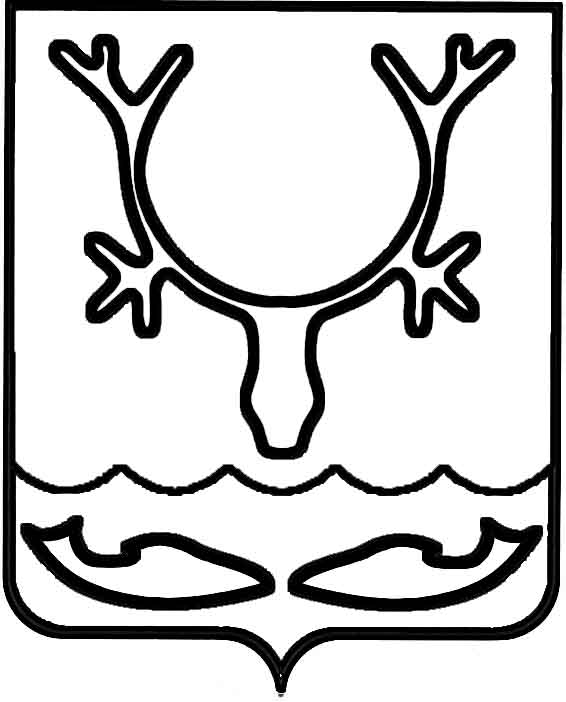 Администрация муниципального образования
"Городской округ "Город Нарьян-Мар"ПОСТАНОВЛЕНИЕОб утверждении базового размера платы за наем жилого помещенияВ соответствии с решением Совета городского округа "Город Нарьян-Мар" от 25.05.2017 № 383-р "О размере платы за пользование жилым помещением (платы за наем) для нанимателей жилых помещений по договорам социального найма и договорам найма жилых помещений государственного или муниципального жилищного фонда в МО "Городской округ "Город Нарьян-Мар", официальными данными Федеральной службы государственной статистики о средней цене 1 кв.м. общей площади на вторичном рынке жилья Ненецкого автономного округа                               за 3 квартал 2023 года Администрация муниципального образования "Городской округ "Город Нарьян-Мар"П О С Т А Н О В Л Я Е Т:1.	Утвердить базовый размер платы за наем жилых помещений 
для нанимателей жилых помещений по договорам социального найма и договорам найма жилых помещений государственного и муниципального жилищного фонда (базовый размер платы) с 1 октября 2023 года в размере 97,33 руб./кв. м. в месяц.2.	Признать утратившим силу постановление Администрации муниципального образования "Городской округ "Город Нарьян-Мар" от 04.08.2023 № 1119 
"Об утверждении базового размера платы за наем жилого помещения".3.	Настоящее постановление вступает в силу со дня официального опубликования и распространяется на правоотношения, возникшие с 1 октября 
2023 года.03.11.2023№1534Глава города Нарьян-Мара О.О. Белак